423988, РТ, д.Татарское Булярово, ул. Молодежная, 12тел. (8-85556) 3-40-37Исх.№ 62                                                                         “22” апреля 2021г.                                                                                              Глава Исансуповского сельского                                                                                                                                                                     Главному государственному санитарному врачу  начальнику 	поселения Муслюмовского муницитерриториального отдела	пального района Республики                                                                 	 Татарстан___________И.А.Салихов                                                                                          Управления Роспотребнадзора по Республике Татарстан (Татарстан) в г. Набережные Челны, Актанышского районе И.Г. Бариеву	 Уважаемый Ильгизар Габдулхакович!Совет Исансуповского сельского поселения Муслюмовского муниципального района предоставляет Вам информацию об исполнении производства по  качеству питьевой воды. Ранее мы отправляли данные по ответу , но  ответа с вашей стороны не получили:По пункту 1.1. В данное время   проекты  зон санитарной охраны  (ЗСО) разрабатываются совместно с « Центром экологического сопровождения»Копия договора прилагается:По пункту 1.3.   Оборудование первого пояса  санитарной охраны определенно в соответствии (ЗСО) ограждено: фотографии прилагаются По пункту 2.  План мероприятий по качеству воды прилагается. По пункту 3.  Гигиенические требования произведены СаНПиНстанцией  Протокол испытаний за 2020 год прилагается .По пункту 4. Все документы  выставлены на сайт Исансуповского сельского поселения:  infjhmatcia_Isan.htmРЕСПУБЛИКА ТАТАРСТАНСОВЕТ  ИСАНСУПОВСКОГОСЕЛЬСКОГО ПОСЕЛЕНИЯ МУСЛЮМОВСКОГО МУНИЦИПАЛЬНОГО РАЙОНА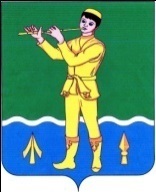 ТАТАРСТАН РЕСПУБЛИКАСЫМӨСЛИМ МУНИЦИПАЛЬРАЙОНЫ ИСӘНСУП АВЫЛ ЖИРЛЕГЕ СОВЕТЫ